Dodatek č. 6NEOMED s.r.o.zapsaná v obchodním rejstříku vedeném u Městského soudu v Praze, oddíl C, vložka 56798bankovní spojení:	XXXXXX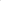 číslo účtu:	XXXXXXdále jen „konsignant"aVšeobecná fakultní nemocnice v Prazese sídlem:	U Nemocnice 499/2, 128 08, Praha 2lČ: 00064165	DIČ: CZ00064165zastoupená:	prof. MUDr. Davidem Feltlem, Ph.D., MBA, ředitelem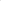 bankovní spojení: 	Česká národní bankačíslo účtu:	24035021/0710 dále jen „konsignatář”uzavírají v souladu s ustanovením č. XII. odst. 3 Smlouvy o zřízení a provozu konsignačního skladu ze dne 10. 8. 2016, která je u konsignatáře evidovaná pod sp. zn. PO 1281/S/16 (dále jen „smlouva“), tento dodatek č. 6:I.Předmět dodatkuSmlouva se doplňuje následovně: článek IV. Podmínky zřízení a vedení konsignačního skladu se rozšiřuje o nové odstavce 14-16: Konsignant prohlašuje, že zboží splňuje veškeré podmínky pro prodej a použití zboží stanovené Nařízením Evropského parlamentu a Rady (EU) 2017/745 o zdravotnických prostředcích (MDR) a zákonem č. 89/2021 Sb., o zdravotnických prostředcích. Konsignant se zavazuje opatřit zboží, které je zdravotnickým prostředkem třídy III nebo implantabilním zdravotnickým prostředkem jedinečným identifikátorem zdravotnického prostředku (UDI), pokud je identifikátor dle MDR požadován.Konsignant se zavazuje dodávat současně se zbožím také kartu s informacemi o implantátu, pokud se jedná o implantabilní zdravotnický prostředek (vyjma zdravotnických prostředků uvedených v čl. 18 odst. 3 MDR).Smluvní strany se dohodly na změně ve specifikaci dodávaných produktů: Příloha smlouvy č. 1 Seznam zboží uloženého v konsignačním skladu se nahrazuje novou Přílohou č. 1 Seznam zboží uloženého v konsignačním skladu z tohoto dodatku č. 6.II.Závěrečná ustanoveníOstatní ujednání smlouvy zůstávají beze změny. Tento dodatek nabývá platnosti a účinnosti dnem jeho podpisu oběma smluvními stranami.Tento dodatek je vyhotoven ve dvou vyhotoveních, přičemž každá ze smluvních stran obdrží jedno.Příloha: 	Seznam zboží uloženého v konsignačním skladuV Praze dne 	V Praze dne______________________________	______________________________XXXXXX	prof. MUDr. David Feltl, Ph.D., MBAkonsignant	ředitel konsignatářePříloha č.1 – Seznam zboží uloženého v konsignačním skladuse sídlem:Sodomkova 1474/6, 102 00 Praha 10lČ: 25635964DIČ: CZ25635964zastoupený:XXXXXXKonsignační sklad Konsignační sklad Tecnis EyhanceTecnis EyhanceKód zbožíNázevEANKScena bez DPHTřídakod VZPICB00I0170IOL Tecnis Eyhance + 17,00505047461069923282,6IIBneníICB00I0175IOL Tecnis Eyhance + 17,50505047461070523282,6IIBneníICB00I0180IOL Tecnis Eyhance + 18,00505047461071223282,6IIBneníICB00I0185IOL Tecnis Eyhance + 18,50505047461072923282,6IIBneníICB00I0190IOL Tecnis Eyhance + 19,00505047461073623282,6IIBneníICB00I0195IOL Tecnis Eyhance + 19,50505047461074323282,6IIBneníICB00I0205IOL Tecnis Eyhance + 20,50505047461076723282,6IIBneníICB00I0210IOL Tecnis Eyhance + 21,00505047461077423282,6IIBneníICB00I0215IOL Tecnis Eyhance + 21,50505047461078123282,6IIBneníICB00I0220IOL Tecnis Eyhance + 22,00505047461079823282,6IIBneníICB00I0225IOL Tecnis Eyhance + 22,50505047461080423282,6IIBneníICB00I0230IOL Tecnis Eyhance + 23,00505047461081123282,6IIBneníICB00I0235IOL Tecnis Eyhance + 23,50505047461082823282,6IIBneníICB00I0240IOL Tecnis Eyhance + 24,00505047461083523282,6IIBneníICB00I0245IOL Tecnis Eyhance + 24,50505047461084223282,6IIBneníICB00I0250IOL Tecnis Eyhance + 25,00505047461085923282,6IIBneníICB00I0260IOL Tecnis Eyhance + 26,00505047461087323282,6IIBnení